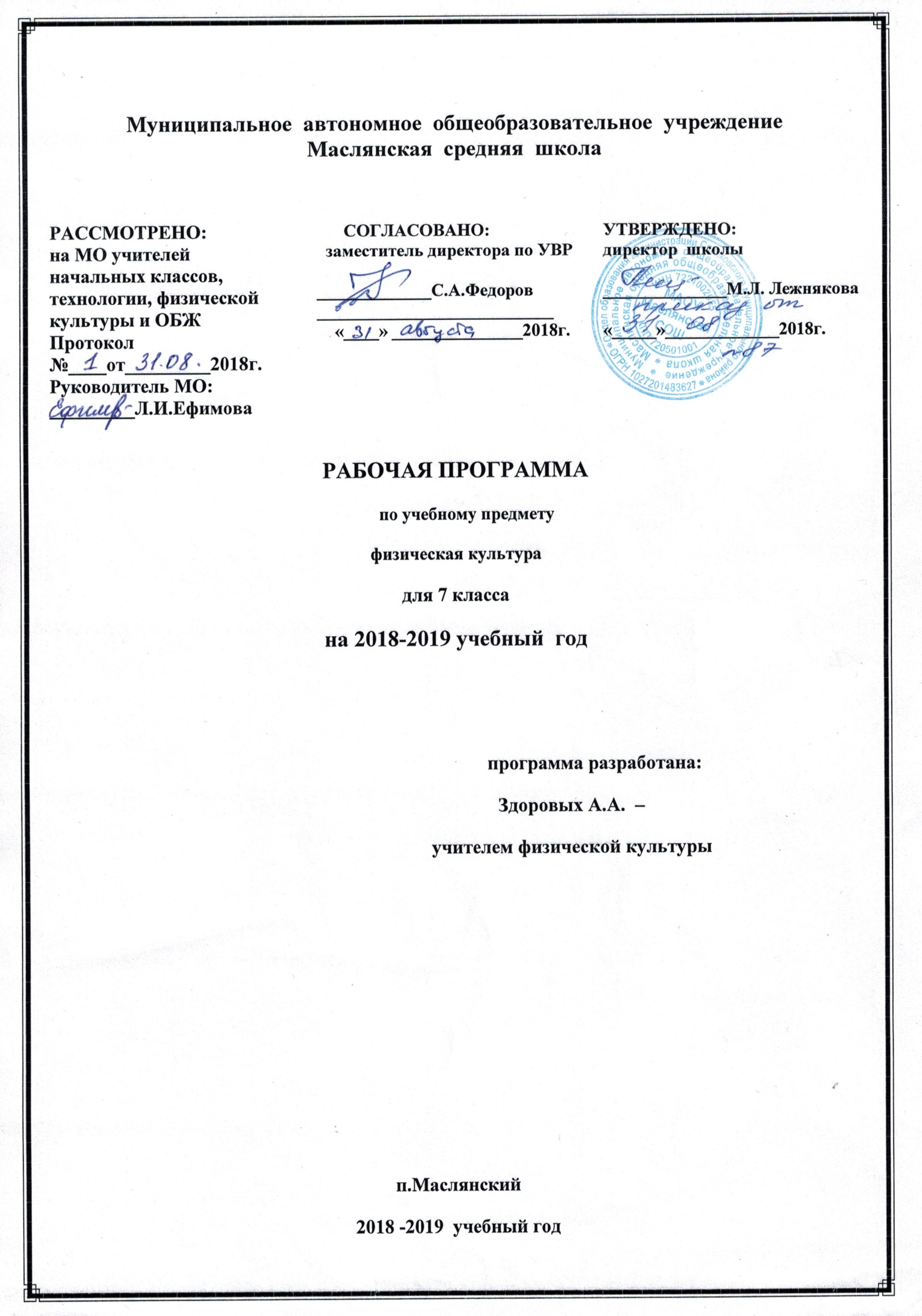 ПОЯСНИТЕЛЬНАЯ ЗАПИСКАк рабочей программе по физической культуре для учащихся 7 классовРабочая программа составлена на основе:Федеральный закон «Об образовании в РФ» от 29.12.2012 г. № 273-ФЗ.ФГОС основного общего образования - утвержден приказом Минобрнауки РФ от 17.12.2010 г. № 1897 с изменениями, утвержденными приказами Минобрнауки РФ от 29.12.2014 г. № 1644 и от 31.12. 2015 года № 1577;Примерной программы по физической культуре. М. Просвещение. 2010,Авторской программы по физической культуре для 5-9 классов Т.В. Петрова, Ю.А. Колылов, Москва, издательский центр «Вентана- граф» 2012год.Учебного плана МАОУ Маслянская СОШ на 2018-2019 учебный год.        В соответствии с ФБУПП учебный предмет «Физическая культура» вводится как обязательный предмет в средней школе, на его преподавание отводится 102 часа в год.Целью физического воспитания в школе является содействие всестороннему развитию личности посредством формирования физической культуры личности школьника. Слагаемыми физической культуры являются: крепкое здоровье, хорошее физическое развитие, оптимальный уровень двигательных способностей, знания и навыки в области физической культуры, мотивы и освоенные способы (умения) осуществлять физкультурно-оздоровительную и спортивную деятельность.  Реализация данных целей связана с решением следующих образовательных задач:укрепление здоровья, улучшение осанки, профилактику плоскостопия: содействие гармоническому физическому развитию, выработку устойчивости к неблагоприятным условиям внешней среды;овладение школой движения;развитие двигательных способностей;выработку представлений об основных видах спорта, снарядах и инвентаре, о соблюдении правил техники безопасности во время занятий;приобщение к самостоятельным занятиям физическими упражнениями, подвижными играми, сознательно применять их в целях отдыха, тренировки, повышения работоспособности и укрепления здоровья;содействие воспитанию нравственных и волевых качеств, развитие психических процессов и свойств личности.Оздоровительные задачи:формирование элементарных знаний о личной гигиене, режиме дня, влиянии физических упражнений на состояние здоровья, работоспособность и развитие двигательных способностей;Воспитательные задачи:воспитание дисциплинированности, доброжелательного отношения к товарищам, честности, отзывчивости, смелости во время выполнения физических упражнений;содействие развитию психических процессов (представления, памяти, мышления и др.) в ходе двигательной деятельности.Содержание программного материала состоит из двух основных частей:Базовый компонент составляет основу общегосударственного стандарта общеобразовательной подготовки в сфере физической культуры и не зависит от региональных, национальных и индивидуальных особенностей ученика.Вариативная (дифференцированная) часть физической культуры обусловлена необходимостью учёта индивидуальных способностей детей, региональных, национальных и местных особенностей работы школ.Темы раздела единоборства изучаются в разделе «Гимнастика», часы, отведенные на раздел единоборства переносятся на раздел «Легкая атлетика», «Гимнастика». Вариативная часть включает в себя программный материал по баскетболу, волейболу, гимнастике.Для прохождения теоретических сведений можно выделять время, как в процессе уроков, так и один час урочного времени в каждой четверти.Оценка успеваемости по физической культуре в 7 классах производится на общих основаниях и включает в себя качественные и количественные показатели: уровень соответствующих знаний, степень владения двигательными умениями и навыками, умение осуществлять физкультурно-оздоровительную и спортивную деятельность, выполнение учебных нормативов.ОБЩАЯ ХАРАКТЕРИСТИКА УЧЕБНОГО КУРСА           Предметом образования в области физической культуры является двигательная (физкультурная) деятельность, которая своей направленностью и содержанием связана с совершенствованием физической природы человека. В процессе освоения данной деятельности человек формируется как целостная личность, в единстве многообразия своих физических, психических и нравственных качеств.МЕСТО УЧЕБНОГО КУРСА В УЧЕБНОМ ПЛАНЕ          Курс «Физическая культура» изучается в 7, классе из расчёта 3 ч в неделю. Третий час на преподавание учебного предмета «Физическая культура» был введён приказом Минобрнауки от 30 августа 2010 г. № 889. В приказе было указано: «Третий час учебного предмета «Физическая культура» использовать на увеличение двигательной активности и развитие физических качеств обучающихся, внедрение современных систем физического воспитания».  Курс обеспечивает необходимый и достаточный уровень развития основных физических качеств и способностей, укрепление здоровья; формирование культуры движений, обогащение двигательного опыта физическими упражнениями с общеразвивающей и корригирующей направленностью; воспитание устойчивых интересов и положительного эмоционально-ценностного отношения к физической культуре; освоение знаний о физической культуре и спорте, их истории и современном развитии, роли и формировании здорового образа жизни. ЛИЧНОСТНЫЕ, МЕТАПРЕДМЕТНЫЕ И ПРЕДМЕТНЫЕ РЕЗУЛЬТАТЫ ОСВОЕНИЯ УЧЕБНОГО КУРСА          В соответствии с требованиями к результатам освоения основной образовательной программы основного общего образования Федерального государственного образовательного стандарта данная рабочая программа для 7 классов направлена на достижение учащимися личностных, метапредметных и предметных результатов по физической культуре.Личностные результатыосвоение социальных норм, правил поведения, ролей социальной жизни в группах и сообществах, включая взрослые и социальные сообщества;способах профилактики заболеваний, травматизма и оказания доврачебной помощи при занятиях физическими упражнениями;способность управлять своими эмоциями, владеть культурой общения и взаимодействия в процессе занятий физическими упражнениями, во время игр и соревнований;способность принимать активное участие в организации и проведении совместных физкультурно-оздоровительных и спортивных мероприятий;умение длительно сохранять правильную осанку во время статичных поз и в процессе разнообразных видов двигательной деятельности;владение умениями:- в циклических и ациклических локомоциях: с максимальной скоростью пробегать 30 м из положения низкого старта; в равномерном темпе бегать до 10 мин (мальчики) и до 8 мин (девочки);- в метаниях на дальность и на меткость: метать малый мяч с места и с разбега; метать малый мяч с места и с 3 шагов разбега в горизонтальную и вертикальную цели с 10- 15 м;- в гимнастических и акробатических упражнениях: опорный прыжок через козла в длину (мальчики) и в ширину (девочки); комбинацию движений с одним из предметов (мяч, палка, скакалка, обруч), состоящих из шести элементов, комбинацию, состоящую из шести гимнастических элементов выполнять акробатическую комбинацию из двух элементов, включающую кувырки вперёд и назад, длинный кувырок (мальчики), кувырок вперёд и назад в полушпагат, «мост с помощью» (девочки);- в спортивных играх: играть в одну из спортивных игр (по упрощённым правилам);-владеть правилами поведения на занятиях физическими упражнениями: соблюдать нормы поведения в коллективе.Метапредметные результатыбережное отношение к собственному здоровью и здоровью окружающих, проявление доброжелательности и отзывчивости к людям, имеющим ограниченные возможности и нарушения в состоянии здоровья;владение культурой речи, ведение диалога в доброжелательной и открытой форме, проявление к собеседнику внимания, интереса и уважения;Предметные результатыпонимание роли и значения физической культуры в формировании личностных качеств, в активном включении в здоровый образ жизни, укреплении и сохранении индивидуального здоровья;бережное отношение к собственному здоровью и здоровью окружающих, проявление доброжелательности и отзывчивости к людям, имеющим ограниченные возможности и нарушения в состоянии здоровья;проявление уважительного отношения к окружающим, товарищам по команде и соперникам, проявление культуры взаимодействия, терпимости и толерантности в достижении общих целей при совместной деятельности;профилактика нарушения осанки, улучшение физической подготовки;СОДЕРЖАНИЕ РАБОЧЕЙ ПРОГРАММЫ В 7 КЛАССЕТема 1.  Основы знаний о физической культуре (в процессе урока)Естественные основы. Влияние возрастных особенностей организма и его двигательной функции на физической развитие и физическую подготовленность школьников. Защитные свойства организма и профилактика средствами физической культуры.Социально-психологические основы. Решение задач игровой и соревновательной деятельности с помощью двигательных действий. Гигиенические основы организации самостоятельных занятий физическими упражнениями, обеспечение их общеукрепляющей и оздоровительной направленности, предупреждение травматизма и оказание посильной помощи при травмах и ушибах.Культурно-исторические основы. Основы истории возникновения и развития олимпийского движения, физической культуры и отечественного спорта.Гигиенические основы организации самостоятельных занятий физическими упражнениями, обеспечение их общеукрепляющей и оздоровительной направленности, предупреждение травматизма и оказание посильной помощи при травмах и ушибах.Солнечные ванны (правила, дозировка).Тема 2.  Легкая атлетика (27часов)         Терминология легкой атлетики. Правила и организация проведения соревнований по легкой атлетике. Техника безопасности при проведении соревнований и занятий. Подготовка места занятий. Помощь в судействе. Низкий и высокий старт. Прыжки: на месте (на двух и на одной  ноге, с поворотами направо и налево), с продвижением вперед и назад, левым и правым боком; в длину с места и с разбега  способом «согнув ноги». Стартовый разгон. Бег на 30м., 60м. Челночный бег. Равномерный бег до 15 минут, контрольный бег 300-500 м, президентский тест – 1000м, бег без учета времени (контроль) – 2,5 км, эстафеты с ускорением от 60 до 150м.  Метание с места в стенку, в цель с 8-10 м, в парах на дальность. Сгибание и разгибание рук в упоре лежа. Вис на перекладине. Наклон вперед из положения сидя.Тема 3.  Лыжная подготовка (18 часов)Техника безопасности при проведении соревнований и занятий. Передвижение на лыжах разными способами. Повороты, спуски, подъёмы, торможение. Развитие координационных способностей. Подвижные игры. Соревнования.Тема 4.  Гимнастика с основами акробатики (21 час)       Значение гимнастических упражнений для сохранения правильной осанки, развитие силовых способностей и гибкости. Страховка во время занятий. Основы выполнения гимнастический упражнений.Акробатические упражнения: упоры присев, лёжа, седы (на пятках, с наклоном, углом). Перекаты назад из седа с группировкой и обратно (с помощью): лёжа на спине стойка на лопатках (согнув и выпрямив ноги); кувырок вперед в группировке; «мост» из положения, лёжа на спине; два кувырка вперед слитно, мост из положения стоя с помощью.Прыжки со скакалкой с изменяющимся темпом её вращения; акробатические комбинации типа: кувырок вперед, «мост», стойка на лопатках; перестроение из колонны по одному в колонну по два, по четыре. Размыкание и смыкание приставными шагами, передвижение в колоннах.  Строевой шаг. Висы и упоры: мальчики: махом одной и толчком другой ногой подъем переворот в упор, соскок махом назад, подтягивание в висе, девочки: наскок в упор прыжком, размахивание изгибами, вис лежа, вис присев, подтягивание в висе лежа, поднимание ног в висе.Прыжок ноги врозь через козла шириной 100-110 см.Лазание по канату, гимнастической лестнице. Подтягивание, отжимание, поднимание ног на гимнастической лестнице, поднимание туловища. Прыжки с места в глубину.Теоретические знания.Занятие гимнастикой и правильная осанка.Развитие силовых способностей, гибкости и координации.Разминка.Техника безопасности при занятиях гимнастикой.Олимпийские игры.Правила страховки и самостраховки. Тема 5.  Спортивные игры (баскетбол 23 часа)Терминология избранной игры. Правила и организация проведения соревнований по баскетболу. Техника безопасности при проведении соревнований и занятий. Подготовка места занятий. Помощь в судействе. Организация и проведение подвижных игр и игровых заданий. Ловля и передача мяча с пассивным сопротивлением. Введение мяча. Повороты без мяча и с мячом. Броски мяча в кольцо. Вырывание и выбивание мяча. Нападение быстрым прорывом. Учебная игра.Тема 6.  Спортивные игры («волейбол» 13 часов)Терминология избранной игры. Правила и организация проведения соревнований по волейболу. Техника безопасности при проведении соревнований и занятий. Подготовка места занятий. Помощь в судействе. Организация и проведение подвижных игр и игровых заданий. Техника приема верхних передач. Прием мяча снизу двумя руками. Прием и передача мяча сверху двумя руками. Тактика 2-х передач. 1-е и 2-е передачи. Прямой нападающий удар. Тактика свободного нападения. Игра по упрощенным правилам. Для прохождения программы по физическому воспитанию в 7 классе в учебном процессе для обучения используется учебник: «Физическая культура 5-6-7 классы», под ред. Матвеева, издательство «Просвещение» 2015г. Планируемые результатыВ результате освоения содержания программного материала учебного предмета «Физическая культура» обучающиеся должны достигнуть предусмотренного образовательным минимумом уровня развития физической культурыЗанимающийся научится:рассматривать физическую культуру как явление культуры, выделять исторические этапы её развития, характеризовать основные направления и формы её организации в современном обществе;определять базовые понятия и термины физической культуры, применять их в процессе совместных занятий физическими упражнениями со своими сверстниками, излагать с их помощью особенности выполнения техники двигательных действий и физических упражнений, развития физических качеств;разрабатывать содержание самостоятельных занятий физическими упражнениями, определять их направленность и формулировать задачи, рационально планировать режим дня и учебной недели;руководствоваться правилами профилактики травматизма и подготовки мест занятий, правильного выбора обуви и формы одежды в зависимости от времени года и погодных условий;руководствоваться правилами оказания первой помощи при травмах и ушибах во время самостоятельных занятий физическими упражнениями.Получит возможность научиться:характеризовать цель возрождения Олимпийских игр и роль Пьера де Кубертена в становлении современного олимпийского движения, объяснять смысл символики и ритуалов Олимпийских игр;определять признаки положительного влияния занятий физической подготовкой на укрепление здоровья.Способы двигательной (физкультурной) деятельностиОбучающийся научится:использовать занятия физической культурой, спортивные игры и спортивные соревнования для организации индивидуального отдыха и досуга, укрепления собственного здоровья, повышения уровня физических кондиций; подбирать индивидуальную нагрузку с учётом функциональных особенностей и возможностей собственного организма;классифицировать физические упражнения по их функциональной направленности, планировать их последовательность и дозировку в процессе самостоятельных занятий по укреплению здоровья и развитию физических качеств;взаимодействовать со сверстниками в условиях самостоятельной учебной деятельности, оказывать помощь в организации и  проведении занятий, освоении новых двигательных действий, развитии физических качеств, тестировании физического развития и физической подготовленности.Обучающийся получит возможность научиться:проводить занятия физической культурой с использованием оздоровительной ходьбы и бега, лыжных прогулок и туристских походов, обеспечивать их оздоровительную направленностьФизическое совершенствованиеОбучающийся научится:выполнять комплексы упражнений по профилактике утомления и перенапряжения организма, повышению его рано и способности в процессе трудовой и учебной деятельности;выполнять общеразвивающие упражнения, целенаправленно воздействующие на развитие основных физических качеств (силы, быстроты, выносливости, гибкости и координации);выполнять акробатические комбинации из числа хорошо освоенных упражнений;выполнять гимнастические комбинации на спортивных снарядах из числа хорошо освоенных упражнений;выполнять легкоатлетические упражнения в беге и прыжках (в высоту и длину);выполнять основные технические действия и приёмы игры в футбол, волейбол, баскетбол в условиях учебной и игровой деятельности;выполнять тестовые упражнения на оценку уровня индивидуального развития основных физических качеств.Обучающийся получит возможность научиться:преодолевать естественные и искусственные препятствия с помощью разнообразных способов лазанья, прыжков и бега;выполнять тестовые нормативы по физической подготовке.ДемонстрироватьРаспределение учебного времени прохождения программного 
материала по физической культуре для 7 классаРаспределение программного материала по четвертямОписание учебно-методического комплекса и материально –технического обеспечения образовательного процессаСписок учебно-методической литературы: Учебно-методический комплект Физическая культура. 6–7 классы / под ред. А.П Матвеев – М.: Просвещение.2015Рабочие программы. Физическая культура. 5 – 9 классы: учебно – методическое пособие/предметная линия учебников А. П. Матвеева. – М.: Просвещение, 2015.Дополнительная литература В. И. Лях, А. А. Зданевич. «Комплексная программа физического воспитания учащихся 1–11 классов» – М.: Просвещение, 2012) Тестовые вопросы и задания по физической культуре Москва Глобус Киселев П.Л, 2010 Настольная книга учителя физической культуры / под ред. Л. Б. Кофмана. – М., 2010. Журнал «Физическая культура в школе».Поурочные разработки по физической культуре 5-9кл  Ковалько В.И. «Вако» Москва 2013«Твой олимпийский учебник», под редакц. В.С Родиченко - Москва, Советский спорт, 2012Патрикеев А.Ю   «Формирование личностных и регулятивных умений на уроках физической культуры». 1-11 классы – М.: Учитель 2014Олимпийские старты. 1-11 классы. Спортивно-оздоровительная деятельность Колганова Е.П Соколова Л.А Учитель 2013г ФГОС Внеурочная деятельностьНастольная книга учителя физической культуры / под ред. Л. Б. Кофмана. – М., 2012М. Я. Виленский, В. Т. Чичикин. Физическая культура. 5—7 классы. Пособие для учителя 2014Календарно-тематическое планирование уроков физической культуры 7 классПриложение IГТО IV ступень 13-15 летМаль
ДевФизические способностиФизическиеупражнениямальчикиДевочкиСкоростныеЧелночный бег 3х10 м с высокого старта с опорой на руку, с8,68,9СиловыеПрыжок в длину с места, смПоднимание туловища из положения лежа на спине, руки за головой, кол-во разПодтягивание из виса на высокой перекладине (мал), из виса лёжа на низкой перекладине (дев)180336                  1653016 ВыносливостьКроссовый бег 1 км4 мин 30 с5 мин координацияПоследовательное выполнение пяти кувырков, сБросок малого мяча встандартную мишень, м10,012,014,010,0№п/пВид программного материалаКоличество часов (уроков)Базовая часть         811.Основы знаний            в процессе уроковОсновы знаний            в процессе уроков2.Спортивные игры         183.Гимнастика с элементами акробатики         184.Лёгкая атлетика         275.Кроссовая подготовка         18Вариативная часть         211.Волейбол         13 2.Баскетбол          53Гимнастика           3Итого:         102Технические средства обученияМузыкальный центрАудиозаписиУчебно-практическое оборудованиеБревно гимнастическое напольноеКозел гимнастическийПерекладина гимнастическая (пристеночная)Стенка гимнастическаяСкамейка гимнастическая жесткая (длиной 4 м)Комплект навесного оборудования (перекладина, мишени для метания, тренировочные баскетбольные щиты)Мячи: набивные весом 1 кг, Палки гимнастическиеЛегкая атлетикаПланка для прыжков в высоту8Стойки для прыжков в высоту2Барьеры л/а тренировочные5Рулетка измерительная (10м; 50м)1Спортивные игры1Комплект щитов баскетбольных с кольцами и сеткой22Шиты баскетбольные навесные с кольцами и сеткой83Мячи баскетбольные155Стойки волейбольные универсальные26Сетка волейбольная27Мячи волейбольные158Мячи футбольные10ПРИШКОЛЬНЫЙ СТАДИОН (ПЛОЩАДКА)1Легкоатлетическая дорожка1200м.2Сектор для прыжков в длину13Игровое поле для футбола (мини-футбола)132 * 734Площадка игровая баскетбольная15Площадка игровая волейбольная26Гимнастический городок17Полоса препятствий1№п/пТема урокаКол-во часовЭлементы содержания Планируемые результаты(предметные)Планируемые результаты
Характеристика деятельностиПланируемые результаты
Характеристика деятельностиДата по плануДата по факту№п/пТема урокаКол-во часовЭлементы содержания Планируемые результаты(предметные)Личностные УУДМетапредметные УУДДата по плануДата по фактуЛёгкая атлетика – 14 часовЛёгкая атлетика – 14 часовЛёгкая атлетика – 14 часовЛёгкая атлетика – 14 часовЛёгкая атлетика – 14 часовЛёгкая атлетика – 14 часовЛёгкая атлетика – 14 часовЛёгкая атлетика – 14 часов1Инструктаж по Т.Б. Высокий старт (15- 20 м.), стартовый разгон, бег по дистанции.1Инструктаж по Т.Б. Высокий старт (15- 20 м.), стартовый разгон, бег по дистанции. Специальные беговые упражнения. Встречные эстафеты. Развитие выносливости.Соблюдать дисциплину и правила техники безопасности во время занятий. Составлять индивидуальный режим дня.Познавательные УУД: знания о влиянии легкоатлетических упражнений на здоровье.Регулятивные УУД: осваивать технику старта и стартового разгона.Коммуникативные УУД: уметь работать в парах.2Низкий старт до 30м. стартовый разгон.1Низкий старт до 30м. стартовый разгон. Специальные беговые упр. Развитие скоростных качеств.Описывать технику выполнения беговых упражнений и технику низкого старта.Познавательные УУД: осваивать универсальные основные понятия и термины навыков л/атлетики.Регулятивные УУД: осваивать технику низкого старта и стартового разгона.Коммуникативные УУД: уметь работать в парах.3Низкий старт до 60м специальные беговые упражнения.1Низкий старт до 60м специальные беговые упражнения. Прыжки с места. Развитие скоростных качеств и прыгучестиТехнику беговых упражнений осваивать самостоятельно, выявлять и устранять характерные ошибки в процессе освоения.Познавательные УУД: осваивать универсальные основные понятия и термины навыков л/атлетики.Регулятивные УУД: осваивать технику упражнений.Коммуникативные УУД: уметь работать в парах.4Прыжки в длину с места. Низкий старт. Бег на 60м.1Прыжки в длину с места. Низкий старт. Бег на 60м. Специальные беговые упражнения. Эстафетный бег.Технику прыжков и беговых упражнений осваивать и совершенствовать самостоятельно, выявлять и устранять характерные ошибки в процессе освоения.Познавательные УУД: Осваивать универсальные умения управлять эмоциями в процессе учебной деятельности.Регулятивные УУД: определять и устранять типичные ошибки в прыжках в длину с места.Коммуникативные УУД: взаимодействие со сверстниками. 5Бег на результат 60м.1Бег на результат 60м. Специальные беговые упражнения. Развитие скоростных качеств.Соблюдать дисциплину и правила техники безопасности во время прыжков.Познавательные УУД: знания о влияние легкоатлетических упражнений на здоровье.Регулятивные УУД: осваивать технику старта и стартового разгона.Коммуникативные УУД: взаимодействие со сверстниками в беге.6Беговые упражнения. Развитие скоростных качеств.  1Беговые упражнения. Развитие скоростных качеств.  Встречные эстафеты. Передача эстафетной палочки. Игра «бегущие и догоняющие»Описывать технику выполнения беговых упражнений, знать цели и задачи применения беговых упражнений.Познавательные УУД: осваивать технику передачи эстафетной палочки.Регулятивные УУД: определять и устранять типичные ошибки.Коммуникативные УУД: взаимодействие со сверстниками в эстафетном беге.7Беговые упражнения. Метание малого мяча 150 гр. в цель.1Беговые упражнения. Метание малого мяча 150 гр. в цель. Развитие скоростных качеств.  Встречные эстафеты. Передача эстафетной палочки. Игра «Бегущие и догоняющие»Описывать технику выполнения метательных упражнений и уметь рассчитывать траекторию для попадания мяча в цель.Познавательные УУД: осваивать технику бега и передачи эстафетной палочки.Регулятивные УУД: определять и устранять типичные ошибки.Коммуникативные УУД: взаимодействие со сверстниками в беговых и метательных упражнениях.8Метание мяча на дальность с разбега.1Метание мяча на дальность с разбега. Прыжок в длину с разбега способом «согнув ноги». Развитие скоростно-силовых качествОписывать технику выполнения метательных упражнений с разбега и уметь рассчитывать траекторию для попадания мяча в цель.Познавательные УУД: осваивать и совершенствовать технику метания мяча. Регулятивные УУД: определять и устранять типичные ошибки.Коммуникативные УУД: взаимодействие со сверстниками в беговых и метательных упражнениях.9Метание мяча на дальность из трех попыток на лучший результат.1Метание мяча на дальность из трех попыток на лучший результат. Прыжок в длину способом «согнув ноги». Развитие скоростно-силовых качествОписывать технику выполнения метательных упражнений и применять знания и умения для достижения лучшего результата.Познавательные УУД: осваивать и совершенствовать технику метания мяча. Регулятивные УУД: определять и устранять типичные ошибки.Коммуникативные УУД: взаимодействие со сверстниками в беговых и метательных упражнениях.10Бег с преодолением вертикальных препятствий1Бег с преодолением вертикальных препятствий Прыжки в длину с разбега способом «согнув ноги». Развитие выносливости, прыгучести, ловкостиСоблюдать дисциплину и правила техники безопасности во время бега с препятствиямиПознавательные УУД: осваивать и совершенствовать технику бега, прыжков. Регулятивные УУД: определять и устранять типичные ошибки.Коммуникативные УУД: взаимодействие со сверстниками в беговых упражнениях.11Прыжки в длину с разбега способом «согнув ноги».1Прыжки в длину с разбега способом «согнув ноги». Специальные беговые упражнения. Развитие скоростно-силовых способностейСоблюдать дисциплину и правила техники безопасности во время прыжков.Познавательные УУД: осваивать и совершенствовать технику бега, прыжков. Регулятивные УУД: определять и устранять типичные ошибки.Коммуникативные УУД: взаимодействие со сверстниками.12Бег 1500м. (мальчики) 1500 (девочки).1Бег 1500м. (мальчики) 1500 (девочки). Специальные беговые упражнения. Развитие выносливостиУметь рационально расходовать силы и энергию во время бега на длинные дистанции.Познавательные УУД: осваивать и совершенствовать технику бега. Регулятивные УУД: определять и устранять типичные ошибки.Коммуникативные УУД: взаимодействие со сверстниками.13Челночный бег 3х10м. Бросок набивного мяча (1-2кг).1Челночный бег 3х10м. Бросок набивного мяча (1-2кг). Специальные беговые упражненияСоблюдать дисциплину и правила техники безопасности во время беговых и метательных упражнений.Регулятивные УУД: осваивать и совершенствовать технику метания мяча. Регулятивные УУД: определять и устранять типичные ошибки.Коммуникативные УУД: взаимодействие со сверстниками.14Челночный бег 3х10м. Бросок набивного мяча (1-2кг).1Челночный бег 3х10м. Бросок набивного мяча (1-2кг). Специальные беговые упражненияСоблюдать дисциплину и правила техники безопасности во время беговых и метательных упражнений.Уметь развивать максимальную скорость.Регулятивные УУД: осваивать и совершенствовать технику метания мяча. Регулятивные УУД: определять и устранять типичные ошибки.Коммуникативные УУД: взаимодействие со сверстниками.Спортивные игры: Волейбол - 13 часовСпортивные игры: Волейбол - 13 часовСпортивные игры: Волейбол - 13 часовСпортивные игры: Волейбол - 13 часовСпортивные игры: Волейбол - 13 часовСпортивные игры: Волейбол - 13 часовСпортивные игры: Волейбол - 13 часовСпортивные игры: Волейбол - 13 часов15Т.Б. на уроках волейбола.  Правила игры. Передача   мяча сверху.1Т.Б. на уроках волейбола.  Правила игры. Передача   мяча сверху.  Стойки, перемещения. Игра по упрощённым правилам.Знать и применять знания по технике безопасности на уроках волейбола.Регулятивные УУД: осваивать технику перемещений приставными шагами боком, лицом, спиной.Познавательные УУД: уметь описывать технику игровых приёмов и действий, осваивать их самостоятельно.Коммуникативные УУД: взаимодействие со сверстниками в процессе обучения.16Стойка игрока. Перемещения в стойке.1Стойка игрока. Перемещения в стойке. Передача мяча двумя руками сверху.Описывать технику выполнения упражнений, осваивать ее самостоятельно, выявлять и устранять характерные ошибки в процессе освоенияПознавательные УУД: знание терминологии в волейболе. Регулятивные УУД: осваивать технику перемещений, передач.Коммуникативные УУД: уметь работать в паре, группе, команде.17Передача мяча двумя руками сверху1Стойка игрока. Перемещения и остановки в стойке. Передача мяча двумя руками сверху.Описывать технику выполнения упражнений, осваивать ее самостоятельно, выявлять и устранять характерные ошибки в процессе освоения.Познавательные УУД: знание терминологии в волейболе. Регулятивные УУД: осваивать технику перемещений, передач.Коммуникативные УУД: уметь работать в паре, группе, команде.18Передача мяча двумя руками сверху над собой и после перемещения вперёд.1Стойка игрока. Перемещения в стойке (боком, лицом и спиной вперёд). Передача мяча двумя руками сверху над собой и после перемещения вперёд. Встречные эстафеты.Описывать технику выполнения упражнений, осваивать ее самостоятельно, выявлять и устранять характерные ошибки в процессе освоения.Познавательные УУД: знание терминологии в волейболе. Регулятивные УУД: осваивать технику перемещений, передач.Коммуникативные УУД: уметь работать в паре, группе, команде.19Передача мяча двумя руками сверху над собой и после перемещения вперёд.1Стойка игрока. Перемещения и остановки в стойке. Передача мяча двумя руками сверху вперёд и над собой на месте и после перемещения.Описывать технику выполнения упражнений, осваивать ее самостоятельно, выявлять и устранять характерные ошибки в процессе освоения.Познавательные УУД: знание терминологии в волейболе. Познавательные УУД: осваивать технику перемещений, передач.Коммуникативные УУД: уметь работать в паре, группе, команде.20Передача мяча двумя руками сверху вперёд и над собой на месте и после перемещения.1Стойка игрока. Перемещения и остановки в стойке. Передача мяча двумя руками сверху вперёд и над собой на месте и после перемещения.Описывать технику выполнения упражнений, осваивать ее самостоятельно, выявлять и устранять характерные ошибки в процессе освоения.Познавательные УУД: самостоятельно изучение приёмов, выявляя и устраняя типичные ошибки.Регулятивные УУД: определять и устранять типичные ошибки. Коммуникативные УУД: умение взаимодействовать со сверстниками в   учебном процессе.21Совершенствование техники перемещений и передач мяча двумя руками сверху.1Совершенствование техники перемещений и передач мяча двумя руками сверхуУметь терпеливо осваиватьтехнические элементы.Уметь проявлять инициативу.Познавательные УУД: самостоятельно изучение приёмов, выявляя и устраняя типичные ошибки.Регулятивные УУД: определять и устранять типичные ошибки. Коммуникативные УУД: умение взаимодействовать со сверстниками в   учебном процессе.22Приём мяча двумя руками снизу. Нижняя прямая подача.1Перемещения в стойке. Приём мяча двумя руками снизу. Нижняя прямая подача.Описывать технику выполнения упражнений, осваивать ее самостоятельно, выявлять и устранять характерные ошибки в процессе освоения.Познавательные УУД: умения анализировать и корректировать технику удара.Регулятивные УУД: определять и давать оценку своему двигательному действию. Уметь устранять типичные ошибки.  Коммуникативные УУД: умение взаимодействовать со сверстниками в   учебном процессе.23Приём мяча двумя руками снизу над собой и на сетку.1Перемещение в стойке. Приём мяча двумя руками снизу над собой и на сетку.   Встречные эстафеты. Нижняя прямая подача.Описывать технику выполнения упражнений, осваивать ее самостоятельно, выявлять и устранять характерные ошибки в процессе освоения.Познавательные УУД: умения анализировать и корректировать технику удара.Регулятивные УУД: определять и давать оценку своему двигательному действию. Уметь устранять типичные ошибки.  Коммуникативные УУД: умение взаимодействовать со сверстниками в   учебном процессе.24Нижняя прямая подача. Прямой нападающий удар.  1Стойки и перемещения. Приём мяча двумя руками снизу над собой и на сетку. Нижняя прямая подача. Прямой нападающий удар.  Игра в мини-волейболОписывать технику выполнения упражнений, осваивать ее самостоятельно, выявлять и устранять характерные ошибки в процессе освоения.Познавательные УУД: умения анализировать и корректировать технику удара.Регулятивные УУД: определять и давать оценку своему двигательному действию. Уметь устранять типичные ошибки.  Коммуникативные УУД: умение взаимодействовать со сверстниками в   учебном процессе.25Игра в мини-волейбол.1Стойки и перемещения. Приём мяча двумя руками снизу над собой и на сетку. Нижняя прямая подача. Прямой нападающий удар.  Игра в мини-волейболУметь терпеливо осваиватьтехнические элементы и адекватно реагировать на замечания.Уметь проявлять инициативу в команде.Познавательные УУД: уметь организовать самостоятельные занятия.Регулятивные УУД: определять и исправлять собственные ошибки.Коммуникативные УУД: взаимодействие со сверстниками.26Подвижная игра «Два мяча».1Стойки и перемещения. Передачи мяча двумя руками сверху и снизу в различных сочетаниях. Подвижная игра «Два мяча». Нижняя прямая подача. Прямой нападающий ударУметь организовывать совместные занятия волейболом со сверстниками.Познавательные УУД: уметь организовать самостоятельные занятия.Регулятивные УУД: определять и исправлять собственные ошибки.Коммуникативные УУД: взаимодействие со сверстниками.27Подача, приём и передача мяча в парах.1Стойки и перемещения. Подача, приём и передача мяча в парах. Прямой нападающий удар с опоры.Уметь терпеливо осваиватьтехнические элементы и адекватно реагировать на замечания.Познавательные УУД: уметь организовать самостоятельные занятия.Регулятивные УУД: определять и исправлять собственные ошибки.Коммуникативные УУД: взаимодействие со сверстниками.Гимнастика с элементами акробатики – 21 часГимнастика с элементами акробатики – 21 часГимнастика с элементами акробатики – 21 часГимнастика с элементами акробатики – 21 часГимнастика с элементами акробатики – 21 часГимнастика с элементами акробатики – 21 часГимнастика с элементами акробатики – 21 часГимнастика с элементами акробатики – 21 час28Инструктаж по ТБ на уроках гимнастики. Понятие о гибкости, ловкости и силы.1Инструктаж по ТБ на уроках гимнастики. Страховка на уроках. Понятие о гибкости, ловкости и силы. Развитие гибкости КОРУ с гимнастическими палками.Мотивационная основа на занятия гимнастикой; учебно-познавательный интерес к занятиям гимнастикой с основами акробатики.Познавательные УУД: знание техники безопасности и терминологии в гимнастике. Регулятивные УУД: постановка цели, планирование, прогнозирование результатов.КоммуникативныеУУД: уметь находить общий язык со сверстниками.29Кувырок вперед, кувырок назад, «мост», равновесие, стойки на лопатках, голове и руках.1Переход с шага на месте на ходьбу в колонне и в шеренге. Кувырок вперед, кувырок назад, «мост», равновесие, стойка на лопатках, стойка на голове и руках, Лазание по канату. Развитие физических качеств.Соблюдать правильное поведение на уроках гимнастики, соблюдать подготовку формы к уроку, правильно группироваться во время кувырков и стоек.Познавательные УУД: знание техники безопасности и терминологии в гимнастике. Регулятивные УУД: уметь выявлять и корректировать простейшие ошибки.Коммуникативные УУД: уметь находить общий язык.30Лазание по канату с помощью и без помощи ног.1Переход с шага на месте на ходьбу в колонне и в шеренге. Лазание по канату с помощью и без помощи ног. Кувырок вперед, назад в полушпагат, кувырок назад с прямыми ногами, равновесие, «мост», Развитие гибкости, силы, координационных способностей.Соблюдать правильное поведение на уроках гимнастики, соблюдать подготовку формы к уроку, уметь лазать по канату.Познавательные УУД: знание техники безопасности и терминологии в гимнастике и акробатике.Регулятивные УУД: уметь выявлять и корректировать простейшие ошибки.КоммуникативныеУУД: уметь страховать и помогать партнеру.31Акробатические комбинации.1Мальчики: кувырок вперед, стойка на голове и руках с согнутыми ногами, упор присев, кувырок назад, кувырок назад с прямыми ногами, прыжок вверх прогнувшись, И.П.-о.с.Девочки: равновесие «ласточка», выпад вперед, кувырок назад в «полушпагат», «мост» поворот И.П.-о.с. Лазание по канату с помощью и без помощи ног. Развитие гибкости, ловкости, силы.Научиться выполнять акробатические упражнения в соединении, уметь составлять их самим.Познавательные УУД: знание техники безопасности и терминологии в гимнастике и акробатике.Регулятивные УУД: уметь выявлять и корректировать простейшие ошибки.Коммуникативные УУД: уметь находить общий язык со сверстниками.32Подтягивание в висе(мальчике), подтягивание в висе лежа(девочки).1Лазание по канату, с помощью ног(девочки), без помощи ног (мальчики). Акробатика. Подтягивание в висе(мальчике), подтягивание в висе лежа(девочки). Развитие гибкости, координации движений, силы.Уметь подтягиваться и достигать лучшего результата соревнуясь со сверстниками.Познавательные УУД: самостоятельно осваивать и совершенствовать изучаемый элемент.Регулятивные УУД: уметь выявлять и корректировать простейшие ошибкиКоммуникативные УУД: уметь страховать и помогать партнеру.33Лазание по канату.1Лазание по канату, с помощью ног(девочки), без помощи ног (мальчики). Акробатика. Подтягивание в висе(мальчике), подтягивание в висе лежа(девочки). Развитие гибкости, координации движений, силы.Соблюдать правильное поведение на уроках гимнастики, соблюдать подготовку формы к уроку, уметь лазать по канату.Познавательные УУД: самостоятельно осваивать и совершенствовать изучаемый элемент.Регулятивные УУД: уметь выявлять и корректировать простейшие ошибкиКоммуникативные УУД: уметь страховать и помогать партнеру.34Комплекс ОРУ с гимнастической палкой.1Комплекс ОРУ с гимнастической палкой. Акробатическая комбинация. Подтягивание в висе. Брусья разной высоты. Подъем переворотом махом одной, толчком другой; упор на н.ж. оборот вперед, вис на н.ж. с опорой на в.ж. переход в упор сед на бедре, соскок с поворотом. Развитие координационных способностей, силовых качеств.Научиться выполнять тренировочные комплексы с гимнастической палкой, уметь составлять их самим.Познавательные УУД: знание техники безопасности и терминологии в гимнастике и акробатике.Регулятивные УУД: уметь выявлять и корректировать простейшие ошибки.Коммуникативные УУД: уметь находить общий язык со сверстниками.35Подтягивание в висе.  Упражнения на брусьях.1Акробатическая комбинация. Подтягивание в висе.  Упражнения на брусьях. Развитие силовых и координационных способностей.Уметь подтягиваться и достигать лучшего результата соревнуясь со сверстниками. Выполнять упражнения на брусьях и составлять из них комбинации.Познавательные УУД: уметь формировать цель в обучении подтягиваниям.Регулятивные УУД: уметь выявлять и корректировать простейшие ошибки.Коммуникативные УУД: уметь страховать и помогать партнеру.36Прыжки через длинную скакалку, прыжки со скакалкой.1Перекладина (мальчики) подтягивание в висе. Брусья разной высоты (девушки). Прыжки через длинную скакалку, прыжки со скакалкой. Развитие силы, прыгучести, координационных способностей.Научиться выполнять прыжки через длинную скакалку, взаимодействовать в команде.Познавательные УУД: развивать технику и чувство такта в прыжках через скакалку.Регулятивные УУД: уметь выявлять и корректировать простейшие ошибки.Коммуникативные УУД: уметь страховать и помогать партнеру.37Прыжки на скамейку, через скамейку, со скамейки.1Перекладина: подтягивание в висе. Брусья разной высоты (девочки). Прыжки на скамейку, через скамейку, со скамейки.Прыжки со скакалкой. Развитие силы, прыгучести, скоростной выносливости.Соблюдать правильное поведение на уроках гимнастики, соблюдать подготовку формы к уроку. Правильно выполнять прыжки.Познавательные УУД: самостоятельно осваивать и совершенствовать изучаемый элемент.Регулятивные УУД: уметь выявлять и корректировать простейшие ошибкиКоммуникативные УУД: уметь страховать и помогать партнеру.38Прыжки со скакалкой до 1 мин.1Упражнения на брусьях разной высоты(девочки).Перекладина: подтягивание в висе. Прыжки со скакалкой до1 мин. Развитие силы, скоростной выносливости.Научиться и совершенствовать выполнение прыжков через скакалку, развивать выносливость.Познавательные УУД: развивать технику и чувство такта в прыжках через скакалку.Регулятивные УУД: уметь выявлять и корректировать простейшие ошибки.Коммуникативные УУД: уметь страховать и помогать партнеру.39Опорный прыжок через козла ноги врозь.1Опорный прыжок через козла в ширину согнув ноги (мальчики). Опорный прыжок через козла ноги врозь (в ширину). Эстафеты. Развитие ловкости, быстроты.Самостоятельно описывать технику опорного прыжка.Познавательные УУД: самостоятельно осваивать и совершенствовать изучаемый элемент.Регулятивные УУД: уметь выявлять и корректировать простейшие ошибкиКоммуникативные УУД: способствовать организации учебно-тренировочного комплекса.40Опорный прыжок через козла согнув ноги.1КОРУ с гимнастической палкой. Опорный прыжок через козла согнув ноги (козел в длину). Опорный прыжок через козла (в ширину). Брусья (мальчики) подъём переворотом в упор толчком двумя, махом назад соскок. Вис согнувшись, вис прогнувшись. Упражнения для мышц спины, мышц живота и ног.Осваивать технику выполнения вскока и соскока опорного прыжка.Познавательные УУД: самостоятельно осваивать и совершенствовать изучаемый элемент.Регулятивные УУД: уметь выявлять и корректировать простейшие ошибкиКоммуникативные УУД: способствовать организации учебно-тренировочного комплекса.41Брусья параллельные (мальчики). Упражнения с обручем (девочки)1Опорный прыжок через козла Брусья параллельные (мальчики). Упражнения с обручем (девочки) Развитие прыгучести, силы, ловкости.Научиться выполнять упражнения на брусьях и с обручем, уметь составлять комплексы из них.Познавательные УУД: уметь организовать самостоятельные занятия.Регулятивные УУД: определять и исправлять собственные ошибки.Коммуникативные УУД: взаимодействие со сверстниками.42Эстафеты с элементами гимнастики.1Опорный прыжок согнув ноги (козел в ширину) (мальчики). Опорный прыжок через козла ноги врозь. Эстафеты с элементами гимнастики. Развитие координационных способностейСоблюдать дисциплину и правила техники безопасности во время беговых и гимнастических упражнений.Познавательные УУД: уметь организовать самостоятельные занятия.Регулятивные УУД: определять и исправлять собственные ошибки.Коммуникативные УУД: взаимодействие со сверстниками.43Подтягивание в висе, подтягивание в висе лежа.1Параллельные брусья (мальчики). Упражнение с обручем (девочки). Подтягивание в висе, подтягивание в висе лежа. Развитие гибкости, ловкости, силы.Уметь подтягиваться и достигать лучшего результата соревнуясь со сверстниками. Познавательные УУД: уметь формировать цель в обучении подтягиваниям.Регулятивные УУД: уметь выявлять и корректировать простейшие ошибки.Коммуникативные УУД: уметь страховать и помогать партнеру.44Параллельные брусья (мальчики). Упражнение с обручем (девочки).1Параллельные брусья (мальчики). Упражнение с обручем (девочки). Подтягивание в висе, подтягивание в висе лежа. Эстафеты с элементами гимнастики.Выполнять упражнения на брусьях и с обручем. Уметь составлять из них комбинации.Познавательные УУД: уметь организовать самостоятельные занятия.Регулятивные УУД: определять и исправлять собственные ошибки.Коммуникативные УУД: взаимодействие со сверстниками.45Прыжки через длинную скакалку.1Подтягивание в висе, в висе лежа. Упражнения с обручем. Прыжки через длинную скакалку, с короткой скакалкой.Научиться и совершенствовать выполнение прыжков через скакалку, развивать выносливость.Познавательные УУД: развивать технику и чувство такта в прыжках через скакалку.Регулятивные УУД: уметь выявлять и корректировать простейшие ошибки.Коммуникативные УУД: уметь страховать и помогать партнеру.46Круговая тренировка по ОФП.1Круговая тренировка по ОФП. Упражнения с обручем (д). Прыжки со скакалкой за 1 мин.Соблюдать дисциплину и правила техники безопасности во время беговых и гимнастических упражнений. Развивать выносливость.Познавательные УУД: развивать технику и чувство такта в прыжках через скакалку.Регулятивные УУД: уметь выявлять и корректировать простейшие ошибки.Коммуникативные УУД: уметь страховать и помогать партнеру.47Эстафеты с набивным мячом1КОРУ со скакалкой. Прыжки со скакалкой за 1 мин. Эстафеты с набивным мячом. Развитие скоростной выносливости.Соблюдать дисциплину и правила техники безопасности во время эстафет. Развивать выносливость, ловкость.Познавательные УУД: уметь организовать самостоятельные занятия.Регулятивные УУД: определять и исправлять собственные ошибки.Коммуникативные УУД: взаимодействие со сверстниками.48Эстафеты с набивным мячом, обручем, скакалкой.1Круговая тренировка по ОФП. Эстафеты с набивным мячом, обручем, скакалкой.Соблюдать дисциплину и правила техники безопасности во время эстафет. Развивать выносливость, ловкость.Познавательные УУД: уметь организовать самостоятельные занятия.Регулятивные УУД: определять и исправлять собственные ошибки.Коммуникативные УУД: взаимодействие со сверстниками.Лыжная подготовка – 18 часовЛыжная подготовка – 18 часовЛыжная подготовка – 18 часовЛыжная подготовка – 18 часовЛыжная подготовка – 18 часовЛыжная подготовка – 18 часовЛыжная подготовка – 18 часовЛыжная подготовка – 18 часов49Инструктаж по ТБ на занятиях по лыжной подготовке. Экипировка лыжника.1Инструктаж по ТБ на занятиях по лыжной подготовке. Экипировка лыжника.Научится вести себя на уроке по лыжной подготовке и соблюдать подготовку формы к уроку.Познавательные УУД: знание экипировки лыжника.Регулятивные УУД: Описывать технику изучаемого лыжного хода.Коммуникативные УУД: Взаимодействие со сверстниками в процессе совместного освоения техники лыжных ходов.50Значение лыжной подготовки. История лыжного спорта.1Значение лыжной подготовки. История лыжного спорта. Участие российских лыжников в олимпийских играх. Основные правила проведения соревнований.Познавательные УУД: знание о лыжной подготовке. История лыжного спорта. Участие российских лыжников в олимпийских играх. Основные правила проведения соревнований.Регулятивные УУД: выявлять и устранять типичные ошибки. Коммуникативные УУД: Взаимодействие со сверстниками в процессе совместного освоения техники лыжных ходов.51Попеременный двухшажный ход1Попеременный двухшажный ходОписывать технику передвижения на лыжах.Познавательные УУД: Описывать технику изучаемых лыжных ходов, осваивать их самостоятельно.Регулятивные УУД: выявлять и устранять типичные ошибки. Коммуникативные УУД: Взаимодействие со сверстниками в процессе совместного освоения техники лыжных ходов.52Попеременный двухшажный ход. Катание с горок.1Попеременный двухшажный ход. Катание с горок.Осваивать технику передвижения на лыжах самостоятельно выявляя и устраняя типичные ошибки.Познавательные УУД: Описывать технику изучаемых лыжных ходов, осваивать их самостоятельно.Регулятивные УУД: выявлять и устранять типичные ошибки. Коммуникативные УУД: Взаимодействие со сверстниками в процессе совместного освоения техники лыжных ходов.53Одновременный и бесшажный ходы.1Попеременный двухшажный ход. Одновременный и бесшажный ходы.Описывать технику передвижения на лыжах.Познавательные УУД: Описывать технику изучаемых лыжных ходов, осваивать их самостоятельно.Регулятивные УУД: выявлять и устранять типичные ошибки. Коммуникативные УУД: Взаимодействие со сверстниками в процессе совместного освоения техники лыжных ходов.54Эстафеты.1Попеременный двухшажный ход. Одновременный бесшажный ходы. Эстафеты.Осваивать технику передвижения на лыжах самостоятельно выявляя и устраняя типичные ошибки.Познавательные УУД: Описывать технику изучаемых лыжных ходов, осваивают их самостоятельно.Регулятивные УУД: выявлять и устранять типичные ошибки. Коммуникативные УУД: взаимодействие со сверстниками в эстафетном беге.55Подъём «полуёлочкой». Торможение «плугом».1Подъём «полуёлочкой». Торможение «плугом».Описывать технику передвижения на лыжах.Регулятивные УУД: осваивать технику подъёма «полуёлочкой», торможение «плугом».Регулятивные УУД: выявлять и устранять типичные ошибки. Коммуникативные УУД: Взаимодействие со сверстниками в процессе совместного освоения техники лыжных ходов.56Катание с горок.1Подъём «полуёлочкой». Торможение «плугом». Катание с горок.Осваивать технику передвижения на лыжах самостоятельно выявляя и устраняя типичные ошибки.Познавательные УУД: осваивать технику спуска с горы.Регулятивные УУД: выявлять и устранять типичные ошибки. Коммуникативные УУД: Взаимодействие со сверстниками в процессе совместного освоения техники лыжных ходов.57Повороты переступанием. Прохождение дистанции 1 км.1Повороты переступанием. Прохождение дистанции 1 км.Осваивать технику передвижения на лыжах самостоятельно выявляя и устраняя типичные ошибки.Познавательные УУД: осваивать технику повороты переступанием.Регулятивные УУД: выявлять и устранять типичные ошибки. Коммуникативные УУД: Взаимодействие со сверстниками в процессе совместного освоения техники лыжных ходов.58Прохождение дистанции 1 км.1Повороты переступанием. Прохождение дистанции 1 км.Описывать технику передвижения на лыжах.Познавательные УУД: Описывать технику изучаемых лыжных ходов, осваивать их самостоятельно.Регулятивные УУД: выявлять и устранять типичные ошибки. Личностные УУД: проявление терпения.59Прохождение дистанции 2 км.1Попеременный двухшажныйход. Одновременный бесшажный ход. Подъём «полу ёлочкой». Торможение «плугом». Прохождение дистанции 2 км.Совершенствовать технику передвижения на лыжах самостоятельно выявляя и устраняя типичные ошибки.Познавательные УУД: Описывать технику изучаемых лыжных ходов, осваивать их самостоятельно.Регулятивные УУД: выявлять и устранять типичные ошибки. Личностные УУД: проявление терпения.60Прохождение дистанции 2 км. Катание с горок.1Попеременный двухшажный ход. Одновременный бесшажный ход. Подъём «полу ёлочкой». Торможение «плугом». Повороты переступанием. Прохождение дистанции 2 км. Катание с горок.Совершенствовать технику передвижения на лыжах самостоятельно выявляя и устраняя типичные ошибки.Познавательные УУД: Описывать технику изучаемых лыжных ходов, осваивать их самостоятельно.Регулятивные УУД: выявлять и устранять типичные ошибки. Личностные УУД: проявление терпения.61Прохождение дистанции 2 км. свободным стилем1Попеременный двухшажный ход. Одновременный бесшажный ход. Подъём «полу ёлочкой». Торможение «плугом». Повороты переступанием. Прохождение дистанции 2 км.Совершенствовать технику передвижения на лыжах самостоятельно выявляя и устраняя типичные ошибки.Познавательные УУД: Описывать технику изучаемых лыжных ходов, осваивать их самостоятельно.Регулятивные УУД: выявлять и устранять типичные ошибки. Личностные УУД: проявление терпения.62Прохождение дистанции 3 км. Катание с горок.1Одновременный бесшажный ход. Подъём «полу ёлочкой». Торможение «плугом». Повороты переступанием. Прохождение дистанции 3 км. Катание с горок.Совершенствовать технику передвижения на лыжах самостоятельно выявляя и устраняя типичные ошибки.Познавательные УУД: Описывать технику изучаемых лыжных ходов, осваивать их самостоятельно.Регулятивные УУД: выявлять и устранять типичные ошибки. Взаимодействие со сверстниками в процессе совместного освоения техники лыжных ходов.63Прохождение дистанции 3 км. Катание с горок.1Попеременный двухшажный ход. Одновременный бесшажный ход. Подъём «полу ёлочкой». Торможение «плугом». Повороты переступанием. Прохождение дистанции 3 км. Катание с горок.Совершенствовать технику передвижения на лыжах самостоятельно выявляя и устраняя типичные ошибки.Познавательные УУД: Описывать технику изучаемых лыжных ходов, осваивать их самостоятельно.Регулятивные УУД: выявлять и устранять типичные ошибки. Взаимодействие со сверстниками в процессе совместного освоения техники лыжных ходов.64Прохождение дистанции 3 км. свободным стилем.1Попеременный двухшажный ход. Одновременный бесшажный ход. Подъём «полу ёлочкой». Торможение «плугом». Повороты переступанием. Прохождение дистанции 3 км. Катание с горок.Совершенствовать технику передвижения на лыжах самостоятельно выявляя и устраняя типичные ошибки.Познавательные УУД: Описывать технику изучаемых лыжных ходов, осваивать их самостоятельно.Регулятивные УУД: выявлять и устранять типичные ошибки. Личностные УУД: проявление терпения.65Прохождение дистанции 2 км.1Попеременный двухшажный ход. Одновременный бесшажный ход. Подъём «полу ёлочкой». Торможение «плугом». Повороты переступанием. Прохождение дистанции 2 км. Катание с горок.Совершенствовать технику передвижения на лыжах самостоятельно выявляя и устраняя типичные ошибки.Познавательные УУД: Описывать технику изучаемых лыжных ходов, осваивать их самостоятельно.Регулятивные УУД: выявлять и устранять типичные ошибки. Личностные УУД: проявление терпения.66Лыжные эстафеты.1Попеременный двухшажный ход. Одновременный бесшажный ход. Подъём «полу ёлочкой». Торможение «плугом». Повороты переступанием. Эстафеты. Катание с горок. Совершенствовать технику передвижения на лыжах, стремиться к лидерству.Познавательные УУД: Описывать технику изучаемых лыжных ходов, осваивают их самостоятельно.Регулятивные УУД: выявлять и устранять типичные ошибки. Коммуникативные УУД: взаимодействие со сверстниками в эстафетном беге.Баскетбол – 12 часовБаскетбол – 12 часовБаскетбол – 12 часовБаскетбол – 12 часовБаскетбол – 12 часовБаскетбол – 12 часовБаскетбол – 12 часовБаскетбол – 12 часов67Сочетание приемов передвижений и остановок, приемов передач, ведения и бросков.1Сочетание приемов передвижений и остановок, приемов передач, ведения и бросков. Бросок двумя руками от головы в прыжке. Учебная игра. Правила баскетбола.Описывать технику игровых приемов.Регулятивные УУД: осваивать технику перемещений приставными шагами боком, лицом, спиной.Познавательные УУД: уметь описывать технику игровых приёмов и действий, осваивать их самостоятельно.Коммуникативные УУД: взаимодействие со сверстниками в процессе обучения68Бросок двумя руками от головы в прыжке.1Сочетание приемов передвижений и остановок, приемов передач, ведения и бросков. Бросок двумя руками от головы в прыжке. Учебная игра. Правила баскетбола.Осваивать технику игровых действий и приемов самостоятельно.Познавательные УУД: знание терминологии в баскетболе. Регулятивные УУД: осваивать технику перемещений, передач.Коммуникативные УУД: уметь работать в паре, группе, команде.69Учебная игра. Правила баскетбола1Сочетание приемов передвижений и остановок, приемов передач, ведения и бросков. Бросок одной, двумя руками в прыжке.  Учебная игра. Правила баскетболаОрганизовывать совместные занятия баскетболом со сверстниками.Познавательные УУД: знание терминологии в баскетболе. Регулятивные УУД: осваивать технику перемещений, передач.Коммуникативные УУД: уметь работать в паре, группе, команде.70Учебная игра. Правила баскетбола.1Сочетание приемов передвижений и остановок, приемов передач, ведения и бросков. Бросок одной, двумя руками в прыжке.  Учебная игра. Правила баскетбола.Организовывать совместные занятия баскетболом со сверстниками.Познавательные УУД: знание терминологии в баскетболе. Регулятивные УУД: осваивать технику перемещений, передач.Коммуникативные УУД: уметь работать в паре, группе, команде.71Бросок одной рукой в корзину.1Сочетание приемов передвижений и остановок, приемов передач, ведения и бросков. Бросок одной рукой в корзину. Развитие координационных способностей.Осваивать технику игровых действий и приемов самостоятельно.Познавательные УУД: знание терминологии в ьаскетболе. Познавательные УУД: осваивать технику перемещений, передач.Коммуникативные УУД: уметь работать в паре, группе, команде.72Позиционное нападение и личная защита в игровых взаимодействиях 2х1.1Сочетание приемов передвижений и остановок, приемов передач, ведения и бросков. Бросок одной рукой от плеча. Позиционное нападение и личная защита в игровых взаимодействиях 2х1. Учебная игра. Правила баскетбола.Организовывать совместные занятия баскетболом со сверстниками.Познавательные УУД: самостоятельно изучение приёмов, выявляя и устраняя типичные ошибки.Регулятивные УУД: определять и устранять типичные ошибки. Коммуникативные УУД: умение взаимодействовать со сверстниками в   учебном процессе.73Игра в мини-баскетбол.1Стойка и передвижение игрока. Ведение мяча с изменением скорости. Ловля и передача мяча двумя руками от груди на месте в круге. Бросок двумя руками от головы с места. Игра в мини-баскетбол. Развитие координационных качеств.Организовывать совместные занятия баскетболом со сверстниками.Познавательные УУД: самостоятельно изучение приёмов, выявляя и устраняя типичные ошибки.Регулятивные УУД: определять и устранять типичные ошибки. Коммуникативные УУД: умение взаимодействовать со сверстниками в   учебном процессе.74Учебная игра. Правила баскетбола.1Сочетание приемов передвижений и остановок, приемов передач, ведения и бросков. Бросок одной рукой от плеча . Позиционное нападение и личная защита в игровых взаимодействиях 2х1.. Учебная игра. Правила баскетбола.Организовывать совместные занятия баскетболом со сверстниками.Познавательные УУД: умения анализировать и корректировать технику ведения, бросков и передачи мяча.Регулятивные УУД: определять и давать оценку своему двигательному действию. Уметь устранять типичные ошибки.  Коммуникативные УУД: умение взаимодействовать со сверстниками в   учебном процессе.75Учебная игра. Правила баскетбола.1Сочетание приемов передвижений и остановок, приемов передач, ведения и бросков. Бросок одной рукой от плеча. Позиционное нападение и личная защита в игровых взаимодействиях 2х1. Учебная игра. Правила баскетбола.Осуществлять судейство игры в баскетбол по упрощенным правилам.Познавательные УУД: умения анализировать и корректировать технику ведения, бросков и передачи мяча.Регулятивные УУД: определять и давать оценку своему двигательному действию. Уметь устранять типичные ошибки.  Коммуникативные УУД: умение взаимодействовать со сверстниками в   учебном процессе.76Игра в мини-баскетбол.1Ведение мяча на месте правой (левой) рукой. Остановка прыжком. Ловля и передача мяча двумя руками от груди на месте в парах с шагом. Игра в мини-баскетбол.  Развитие координационных качеств. Решение задач игровой и соревновательной деятельности с помощью двигательных действий.Организовывать совместные занятия баскетболом со сверстниками.Познавательные УУД: умения анализировать и корректировать технику ведения, бросков и передачи мяча.Регулятивные УУД: определять и давать оценку своему двигательному действию. Уметь устранять типичные ошибки.  Коммуникативные УУД: умение взаимодействовать со сверстниками в   учебном процессе.77Быстрый прорыв 1*1 через скрестный выход.1Стойка и передвижение игрока. Ведение мяча с изменением скорости и высоты отскока. Сочетание приёмов: (ведение-остановка-бросок). Быстрый прорыв 1*1 через скрестный выход.Осваивать технику игровых действий и приемов самостоятельно.Познавательные УУД: самостоятельно изучение приёмов, выявляя и устраняя типичные ошибки.Регулятивные УУД: определять и устранять типичные ошибки. Коммуникативные УУД: умение взаимодействовать со сверстниками в   учебном процессе.78Взаимодействие двух игроков в нападении и защите «заслон».1Сочетание приемов передвижений и остановок, приемов передач, ведения и бросков. Бросок одной рукой от плеча с сопротивлением. Взаимодействие двух игроков в нападении и защите «заслон». Учебная игра. Правила баскетбола.Осваивать технику игровых действий и приемов самостоятельно.Познавательные УУД: самостоятельно изучение приёмов, выявляя и устраняя типичные ошибки.Регулятивные УУД: определять и устранять типичные ошибки. Коммуникативные УУД: умение взаимодействовать со сверстниками в   учебном процессе.79Взаимодействие трех игроков в нападении.1Взаимодействие трех игроков в нападении. Учебная игра. Правила баскетбола.Организовывать совместные занятия баскетболом со сверстниками.Познавательные УУД: самостоятельно изучение приёмов, выявляя и устраняя типичные ошибки.Регулятивные УУД: определять и устранять типичные ошибки. Коммуникативные УУД: умение взаимодействовать со сверстниками в   учебном процессе.80Бросок в кольцо с сопротивлением.1Сочетание приемов передвижений и остановок, приемов передач, ведения и бросков. Бросок одной рукой от плеча с сопротивлением. Осваивать технику игровых действий и приемов самостоятельно.Познавательные УУД: самостоятельно изучение приёмов, выявляя и устраняя типичные ошибки.Регулятивные УУД: определять и устранять типичные ошибки. Коммуникативные УУД: умение взаимодействовать со сверстниками в   учебном процессе.81Бросок одной рукой от плеча с сопротивлением.1Сочетание приемов передвижений и остановок, приемов передач, ведения и бросков. Бросок одной рукой от плеча с сопротивлением. Осваивать технику игровых действий и приемов самостоятельно.Познавательные УУД: самостоятельно изучение приёмов, выявляя и устраняя типичные ошибки.Регулятивные УУД: определять и устранять типичные ошибки. Коммуникативные УУД: умение взаимодействовать со сверстниками в   учебном процессе.82Взаимодействие трех игроков в нападении.1Взаимодействие трех игроков в нападении. Учебная игра. Правила баскетбола.Осваивать технику игровых действий и приемов самостоятельно.Познавательные УУД: самостоятельно изучение приёмов, выявляя и устраняя типичные ошибки.Регулятивные УУД: определять и устранять типичные ошибки. Коммуникативные УУД: умение взаимодействовать со сверстниками в   учебном процессе.83Бросок одной рукой от плеча в прыжке с сопротивлением.1Сочетание приемов передвижений и остановок, приемов передач, ведения и бросков. Бросок одной рукой от плеча в прыжке с сопротивлением. Осваивать технику игровых действий и приемов самостоятельно.Познавательные УУД: самостоятельно изучение приёмов, выявляя и устраняя типичные ошибки.Регулятивные УУД: определять и устранять типичные ошибки. Коммуникативные УУД: умение взаимодействовать со сверстниками в   учебном процессе.84Взаимодействие трех игроков в нападении.1Взаимодействие трех игроков в нападении. Учебная игра. Правила баскетбола.Организовывать совместные занятия баскетболом со сверстниками.Познавательные УУД: самостоятельно изучение приёмов, выявляя и устраняя типичные ошибки.Регулятивные УУД: определять и устранять типичные ошибки. Коммуникативные УУД: умение взаимодействовать со сверстниками в   учебном процессе.85Бросок одной рукой от плеча в прыжке с сопротивлением после остановки.1Сочетание приемов передвижений и остановок, приемов передач, ведения и бросков. Бросок одной рукой от плеча в прыжке с сопротивлением после остановки. Осваивать технику игровых действий и приемов самостоятельно.Познавательные УУД: самостоятельно изучение приёмов, выявляя и устраняя типичные ошибки.Регулятивные УУД: определять и устранять типичные ошибки. Коммуникативные УУД: умение взаимодействовать со сверстниками в   учебном процессе.86Взаимодействие трех игроков в нападении.1Взаимодействие трех игроков в нападение «малая восьмерка». Учебная игра.Организовывать совместные занятия баскетболом со сверстниками.Познавательные УУД: самостоятельно изучение приёмов, выявляя и устраняя типичные ошибки.Регулятивные УУД: определять и устранять типичные ошибки. Коммуникативные УУД: умение взаимодействовать со сверстниками в   учебном процессе.87Бросок одной рукой от плеча в прыжке с сопротивлением после остановки.1Сочетание приемов передвижений и остановок, приемов передач, ведения и бросков. Бросок одной рукой от плеча в прыжке с сопротивлением после остановки.Осваивать технику игровых действий и приемов самостоятельно.Познавательные УУД: самостоятельно изучение приёмов, выявляя и устраняя типичные ошибки.Регулятивные УУД: определять и устранять типичные ошибки. Коммуникативные УУД: умение взаимодействовать со сверстниками в   учебном процессе.88Нападение быстрым прорывом.1Выравнивание и выбивание мяча. Бросок одной рукой от плеча в прыжке. Сочетание приёмов: (ведение-остановка-бросок). Нападение быстрым прорывом. Игра в мини-баскетбол.   Развитие координационных качеств.Осваивать технику игровых действий и приемов самостоятельно.Познавательные УУД: самостоятельно изучение приёмов, выявляя и устраняя типичные ошибки.Регулятивные УУД: определять и устранять типичные ошибки. Коммуникативные УУД: умение взаимодействовать со сверстниками в   учебном процессе.89Взаимодействие трех игроков в нападение «малая восьмерка».1Сочетание приемов передвижений и остановок, приемов передач, ведения и бросков. Бросок одной рукой от плеча в прыжке с сопротивлением после остановки. Взаимодействие трех игроков в нападение «малая восьмерка». Учебная игра.Организовывать совместные занятия баскетболом со сверстниками.Познавательные УУД: самостоятельно изучение приёмов, выявляя и устраняя типичные ошибки.Регулятивные УУД: определять и устранять типичные ошибки. Коммуникативные УУД: умение взаимодействовать со сверстниками в   учебном процессе.90Т.Б на уроках л/атлетики. Прыжки в длину с места.1Т.Б на уроках л/атлетики. Прыжки в длину с места. Специальные беговые упражнения. Прыжки со скакалкой. Эстафеты.Соблюдать дисциплину и правила техники безопасности во время занятий. Составлять индивидуальный режим дня.Познавательные УУД: знания о влиянии легкоатлетических упражнений на здоровье.Регулятивные УУД: совершенствовать технику прыжков в длину с места.Коммуникативные УУД: уметь работать в парах.91Прыжки со скакалками. Эстафеты1Прыжки в длину с места. Специальные беговые упражнения. Прыжки со скакалками. Эстафеты.Познавательные УУД: развивать технику и чувство такта в прыжках через скакалку.Регулятивные УУД: уметь выявлять и корректировать простейшие ошибки.Коммуникативные УУД: взаимодействие со сверстниками.92Метание мяча на дальность с разбега.1Пробегание отрезков 50-80м. Эстафетный бег. Метание мяча на дальность с разбега. Специальные беговые упражнения. Развитие скоростно-силовых качеств.Соблюдать дисциплину и правила техники безопасности во время выполнения прыжков соблюдать дисциплину и правила техники безопасности во время выполнения метания мячаПознавательные УУД: осваивать и совершенствовать технику метания мяча. Регулятивные УУД: определять и устранять типичные ошибки.Коммуникативные УУД: взаимодействие со сверстниками в беговых и метательных упражнениях.93Бег на 60м.1Бег на 60м. Метание мяча на дальность с разбега. Специальные беговые упражнения. Развитие скоростно-силовых качеств.Описывать технику выполнения беговых упражнений.Познавательные УУД: осваивать универсальные основные понятия и термины навыков л/атлетики.Регулятивные УУД: осваивать технику упражнений.Коммуникативные УУД: уметь работать в парах.94Метание мяча на дальность.1Бег на 60м. на результат. Метание мяча на дальность. Специальные беговые упражнения. Развитие скоростно-силовых качествОписывать технику выполнения беговых упражнений и технику метания мяча.Познавательные УУД: осваивать и совершенствовать технику метания мяча. Регулятивные УУД: определять и устранять типичные ошибки.Коммуникативные УУД: взаимодействие со сверстниками в беговых и метательных упражнениях.95Прыжки в длину с разбега способом «согнув ноги».1Метание мяча на дальность с разбега. Прыжки в длину с разбега способом «согнув ноги». Специальные беговые упражнения. Развитие скоростно-силовых качеств.Описывать технику выполнения беговых упражнений и технику прыжка в длину с разбега.Познавательные УУД: осваивать и совершенствовать технику бега, прыжков. Регулятивные УУД: определять и устранять типичные ошибки.Коммуникативные УУД: взаимодействие со сверстниками.96Бег на 300м.1Бег на 300м. Прыжки в длину с разбега способом «согнув ноги». Специальные беговые упражнения. Развитие скоростно-силовых качеств.Описывать технику выполнения беговых упражнений, развивать выносливость.Познавательные УУД: совершенствовать технику бега, развивать выносливость. Регулятивные УУД: определять и устранять типичные ошибки в беге.Коммуникативные УУД: взаимодействие со сверстниками.97Прыжки в длину с разбега способом «ножницы».1Бег на 300м. Прыжки в длину с разбега способом «ножницы». Специальные беговые упражнения. Развитие скоростно-силовых качеств.Описывать технику выполнения беговых упражнений и технику прыжка в длину с разбега.Познавательные УУД: осваивать и совершенствовать технику бега, прыжков. Регулятивные УУД: определять и устранять типичные ошибки.Коммуникативные УУД: взаимодействие со сверстниками.98Прыжки в длину с разбега на результат.1Прыжки в длину с разбега на результат. Развитие скоростно-силовых качеств.Описывать технику выполнения беговых упражнений и технику прыжка в длину с разбега.Познавательные УУД: совершенствовать технику бега, прыжков. Регулятивные УУД: определять и устранять типичные ошибки.Коммуникативные УУД: взаимодействие со сверстниками.99Равномерный бег до 15 мин.1Равномерный бег до 15 мин. Специальные беговые упражнения.  Развитие выносливости, силы, прыгучести.Описывать технику выполнения беговых упражнений, развивать выносливость.Познавательные УУД: совершенствовать технику бега, развивать выносливость. Регулятивные УУД: определять и устранять типичные ошибки в беге.Коммуникативные УУД: взаимодействие со сверстниками.100Легкоатлетическая полоса препятствий.1Легкоатлетическая полоса препятствий. Развитие физических качеств.Соблюдать дисциплину и правила техники безопасности во время эстафет. Развивать выносливость, ловкость.Познавательные УУД: осваивать и совершенствовать технику бега, прыжков. Регулятивные УУД: определять и устранять типичные ошибки.Коммуникативные УУД: взаимодействие со сверстниками.101Бег на 2000м. на результат.1Бег на 2000м. на результат. Специальные беговые упражнения. Развитие выносливости.Описывать технику выполнения беговых упражнений, развивать выносливость.Познавательные УУД: совершенствовать технику бега, развивать выносливость. Регулятивные УУД: определять и устранять типичные ошибки в беге.Коммуникативные УУД: взаимодействие со сверстниками.102Эстафетный бег 4х50м.1Эстафетный бег 4х50м. специальные беговые упражнения. Развитие быстроты.Соблюдать дисциплину и правила техники безопасности во время эстафет. Развивать выносливость, ловкость.Познавательные УУД: совершенствовать технику эстафетного бега. Регулятивные УУД: определять и устранять типичные ошибки.Коммуникативные УУД: взаимодействие со сверстниками.Виды испытаний (тесты)Виды испытаний (тесты)Виды испытаний (тесты)Виды испытаний (тесты)Виды испытаний (тесты)Виды испытаний (тесты)Виды испытаний (тесты)Виды испытаний (тесты)Виды испытаний (тесты)Виды испытаний (тесты)Виды испытаний (тесты)Виды испытаний (тесты)Виды испытаний (тесты)Виды испытаний (тесты)Виды испытаний (тесты)Виды испытаний (тесты)Виды испытаний (тесты)Виды испытаний (тесты)Бег на 60м.Бег на 60м.Бег на 60м.Бег на 2 км.Бег на 2 км.Бег на 2 км.ПодтягиванияПодтягиванияПодтягиванияСгибания рук в упореСгибания рук в упореСгибания рук в упореНаклон вперёдНаклон вперёдНаклон вперёдПрыжок в длину с местаПрыжок в длину с местаПрыжок в длину с местабрсерзолбрсерзолбрсерзолбрсерзолбрсерзолбрсерзол12,010,99,710,68,79,69,5512,109,3011,409,0011,046107915Касание пола пальцами рукКасание пола пальцами рукКасание пола пальцами рук175150185155200175